Publicado en Barcelona el 20/02/2017 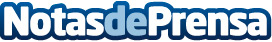 Cluedo en vivo, un nuevo espectáculo para niños en Sala MaykoLa sala Mayko, dentro de la temporada de teatro 2017, se abandera como un espacio líder en espectáculos de teatro interactivo y juegos de rol en vivo, en Madrid, de la mano de la productora Studios MirrorDatos de contacto:OPEN digital y OPEN reparto de publicidad645768490Nota de prensa publicada en: https://www.notasdeprensa.es/cluedo-en-vivo-un-nuevo-espectaculo-para-ninos_1 Categorias: Artes Escénicas Madrid Entretenimiento Ocio para niños http://www.notasdeprensa.es